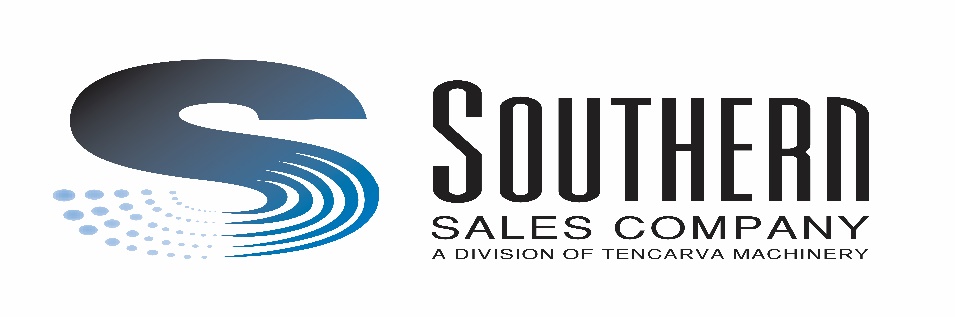 Bass Challenge at Pickwick Lake Tournament Itinerary Location: Pickwick Landing State Park, Counce Tennessee.Date: September 16th, 2022 On-Site Registration & Breakfast Begins: 5:30 a.m. Pre-Tournament Meeting Begins: 6:15 a.m. Blastoff: 7:11 or Safe LightWeigh-In: 3:00 p.m.  Hotel Headquarters: Pickwick Landing State Park (800)250-8615Alternate Hotel: Hampton Inn at Pickwick Dam/Shiloh Falls (731)689-3031Bass Types: Largemouth 15in., Smallmouth 15in., Spotted Bass (no length limit)Bass Limit: 5 Tournament On-Line Registration Cutoff Date: September 14th at 10:00 a.m. Central Standard Time. Special Notes: A 20 Boat Minimum will be required for tournament to take place. Please encourage fellow TAUD Members to participate. Pickwick is a hot lake and large bass are being caught in great limits. Notice to Early Registration: In the event we do not meet the requirement on boat minimum by August 1st, your registration fees will be refunded. 